2.класс Английский язык. 2.группа22.04 средаClasswork: Упр. 2. (устно) выписать в словарь слово Where, 3. (выписать в тетрадь правило в рамке и прочитать фразы, для этого можно прослушать аудиозапись 193 по ссылке https://rosuchebnik.ru/kompleks/rainbow/audio/uchebnik2-2/ ) 4. и  5. (письменно), 6. (устно) стр. 35. – 37. Homework: Выполнить упр. 2., 3., 4. (рис.1. – 2.) Сдача и оценивание заданий: 23.04. фотографируйте свои  тетради с выполненными заданиями. Далее отправляйте их мне на почту nasridinovaalina@yandex.ru. В теме письма пишите свою фамилию, имя, класс и группу (ребенка). Буду ставить одну оценку за работы, выполненные 20.04 и 22.04.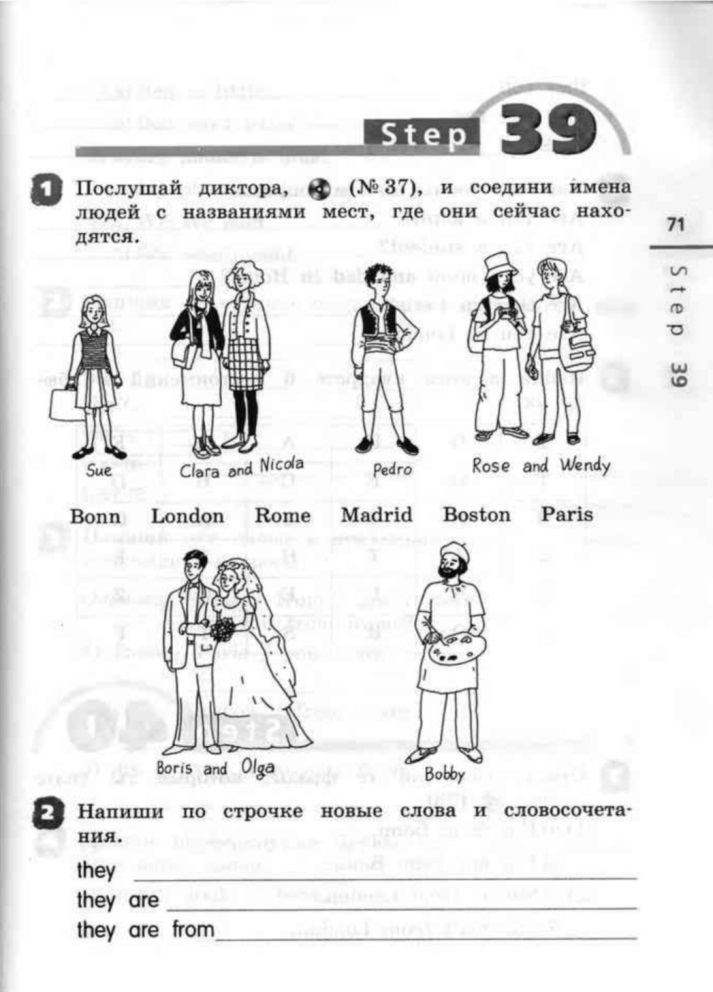 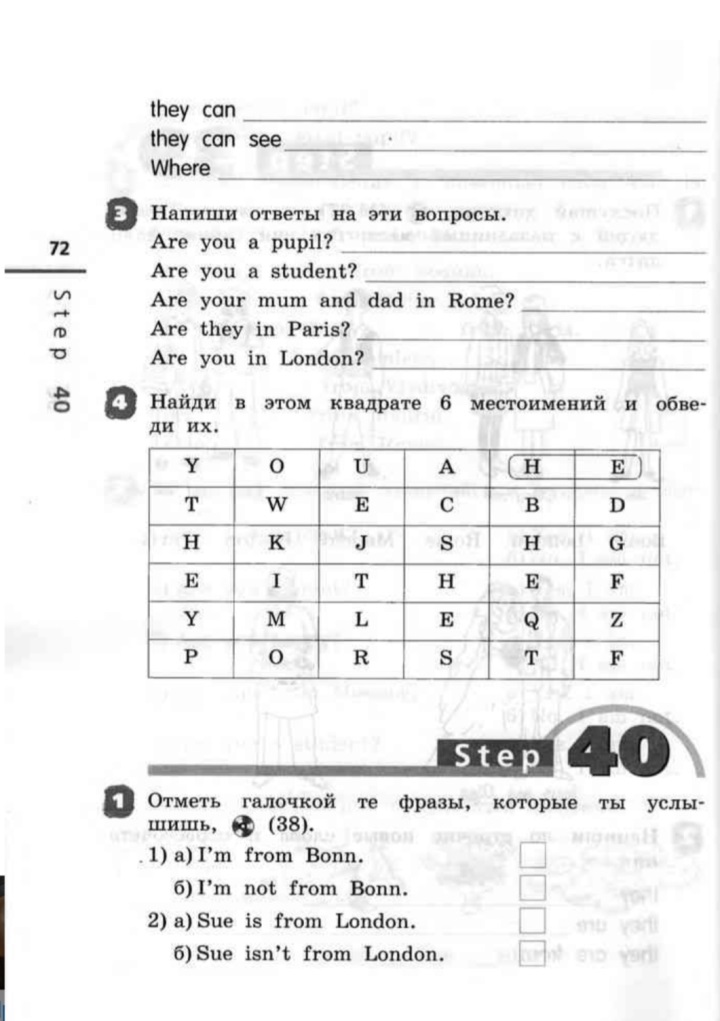 рис.1рис.2